Ex. 3                                      A2                                             my city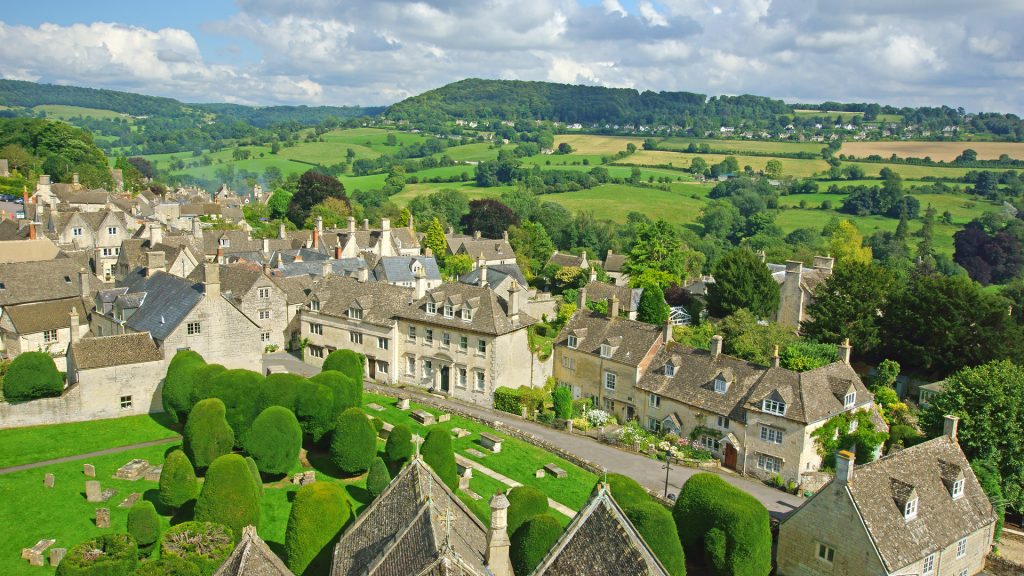 Read the passage and match the questions with the correct answer.My villageI live in Clarington, which is a village on south of England.  My village is 19 km from Taunton. It has a population of 1500 people. Clarington is one of the fourteen villages of Taunton.It's a small village with a beautiful view on the mountains.  It is the best place for relaxation. You can listen the voice of birds or look at the beautiful forests. It is very good place to ride a bike or go swimming in the river called Vestron. There is a museum, two churches and several shops.Where is Clarington?                                                               A. 14What can you do in Clarington?                                            B. 1500How many villages are there in Taunton?                           C. On south of England How many people live in Clarington?                                   D. Riding a bike, swimming in the river.Name: ____________________________    Surname: ____________________________    Nber: ____   Grade/Class: _____Name: ____________________________    Surname: ____________________________    Nber: ____   Grade/Class: _____Name: ____________________________    Surname: ____________________________    Nber: ____   Grade/Class: _____Assessment: _____________________________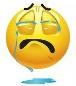 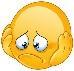 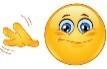 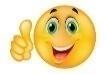 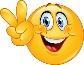 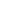 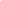 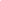 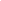 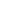 Date: ___________________________________________________    Date: ___________________________________________________    Assessment: _____________________________Teacher’s signature:___________________________Parent’s signature:___________________________